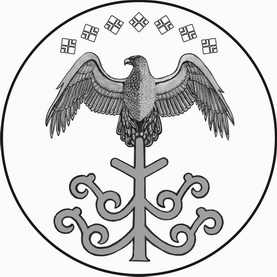 «Согласовано»Начальник ООП МР «Хангаласский улус» РС (Я)___________ /Лебедева М.И./ «___» __________ 20___ г.«Утверждаю»Директор МБУ «МЦПД»___________ /Ильин В.Н./ «___» __________ 20___ г.Индивидуальный план развития и жизнеустройства ребёнка (в соответствии с пп. 3 п. 1  ст. 13 ФЗ-120 от 24.06.1999 г., п. 11 Постановления Правительства РФ №481 от 24.05.2014 г.) ОБЩИЕ СВЕДЕНИЯВозможные формы устройства в семью:Хронология движения ребенка (указать все места проживания и обучения, включая переводы из приюта в детский дом и сроки пребывания):Сведения о постановке на учетОЖИДАЕМЫЕ РЕЗУЛЬТАТЫ:   Специалисты, осуществляющие реализацию плана развития и жизнеустройства ребенкана период с20      годапо20      годаФИО воспитанника(цы)Дата и место рожденияДата поступления в МБУ «МЦПД»Социальный статусМесто регистрацииСведения о кровных родителях (ФИО, свидетельство о смерти родителей, справка формы №25, решение суда о лишении родительских прав, решение суда о признании родителей недееспособным и др , место работы , место жительства)Мать: Отец: Информация о кровных братьях, сестрах(ФИО, дата рождения , место учебы/работы , место жительства)С кем поддерживает личные контакты:- с родственниками- другими людьми (кто они)Основные интересы и увлечения Принадлежность:- к религиозным конфессиям- к этнической группе- к лингвистической группеНаличие вредных привычекДанные о здоровье ребенка Возвращение в биологическую семьюУсыновление (удочерение)Опека / попечительствоНаставничество (гостевой режим, семья выходного дня)Вид учетапостановка на учетпостановка на учетпостановка на учетснятие с учетаснятие с учетаВид учетадатадатапричинадатаоснованиеКДН и ЗППДНВШУСведения о наличии / отсутствии судимости, правонарушений, самовольных уходовСведения о наличии / отсутствии судимости, правонарушений, самовольных уходовСведения о наличии / отсутствии судимости, правонарушений, самовольных уходовСведения о наличии / отсутствии судимости, правонарушений, самовольных уходовСведения о наличии / отсутствии судимости, правонарушений, самовольных уходовСведения о наличии / отсутствии судимости, правонарушений, самовольных уходовсудимостьсудимостьправонарушениеправонарушениесамовольные уходысамовольные уходы                                                                              РЕКОМЕНДАЦИИ:                                                                              РЕКОМЕНДАЦИИ:                                                                              РЕКОМЕНДАЦИИ:                                                                              РЕКОМЕНДАЦИИ:                                                                              РЕКОМЕНДАЦИИ:Психолого-педагогическое сопровождениеПсихолого-педагогическое сопровождениеПсихолого-педагогическое сопровождениеПсихолого-педагогическое сопровождениеПсихолого-педагогическое сопровождениеМероприятияКонкретные действияКонкретные действияКонкретные действияАнализ проведённых мероприятий и комментарииОзнакомление с личным делом ребенкаМониторинг динамики развития воспитанника, для определения общего развития ребенка и возможного изменения образовательного маршрута ребенкаКоррекционно-развивающаяЦенностно-ориентировочная деятельность – формирование мировоззрения человека и отношения его к миру и себе самомуСоциально-педагогическое сопровождениеСоциально-педагогическое сопровождениеСоциально-педагогическое сопровождениеСоциально-педагогическое сопровождениеСоциально-педагогическое сопровождениеМероприятияМероприятияКонкретные действияКонкретные действияАнализ проведённых мероприятий и комментарииАнализ социально–правовой документации(отметка об отсутствии документов в личном деле)Анализ социально–правовой документации(отметка об отсутствии документов в личном деле)Мероприятия по социальной адаптации воспитанника к условиям проживания в Центре Мероприятия по социальной адаптации воспитанника к условиям проживания в Центре Мероприятия по социальной адаптации воспитанника к условиям проживания в Центре Мероприятия по социальной адаптации воспитанника к условиям проживания в Центре Мероприятия по социальной адаптации воспитанника к условиям проживания в Центре Бытовая адаптация (принятие правил внутреннего распорядка, соблюдение санитарно-гигиенических норм)Бытовая адаптация (принятие правил внутреннего распорядка, соблюдение санитарно-гигиенических норм)Поведенческая адаптация (эмоциональное благополучие, поведение в свободное время)Поведенческая адаптация (эмоциональное благополучие, поведение в свободное время)Успешность социальных контактов (взаимоотношения со сверстниками и педагогами)Успешность социальных контактов (взаимоотношения со сверстниками и педагогами)Обеспечение права на образование: определение в ДОУ, ОУ (в соответствии с заключением ТПМПК)Обеспечение права на образование: определение в ДОУ, ОУ (в соответствии с заключением ТПМПК)Личные достижения воспитанникаЛичные достижения воспитанникаМероприятие:Мероприятие:Результат:Социально-педагогические мероприятияСоциально-педагогические мероприятияСоциально-педагогические мероприятияСоциально-педагогические мероприятияСоциально-педагогические мероприятияТематические мероприятия и беседыТематические мероприятия и беседыФормирование трудовых навыков, профессиональная ориентацияФормирование трудовых навыков, профессиональная ориентацияФормирование потребности в здоровом образе жизниФормирование потребности в здоровом образе жизниПрофилактика девиантного поведенияПрофилактика девиантного поведенияСемеЙное жизнеустройствоСемеЙное жизнеустройствоСемеЙное жизнеустройствоСемеЙное жизнеустройствоСемеЙное жизнеустройствоНаправления работыНаправления работыНаправления работыКонкретные действияАнализ проведённых мероприятий и комментарииПсихолого-педагогическая и социально-педагогическая подготовка ребенка к семейному жизнеустройствуПсихолого-педагогическая и социально-педагогическая подготовка ребенка к семейному жизнеустройствуПсихолого-педагогическая и социально-педагогическая подготовка ребенка к семейному жизнеустройствуСеть социальных контактов ребёнкаСеть социальных контактов ребёнкаСеть социальных контактов ребёнкаРабота с кровной семьёйРабота с кровной семьёйРабота с кровной семьёйРабота со СМИ и СМКРабота со СМИ и СМКРабота со СМИ и СМКРабота с замещающей семьёй и ребёнкомРабота с замещающей семьёй и ребёнкомРабота с замещающей семьёй и ребёнкомМедицинское сопровождение Медицинское сопровождение Медицинское сопровождение Медицинское сопровождение Медицинское сопровождение МероприятияМероприятияМероприятияКонкретные действияОтметка о выполнении и комментарииЛечебно-профилактическая работаЛечебно-профилактическая работаЛечебно-профилактическая работаустройство в семьювыпускполучение специальности, профессионального образованияИТОГИ РЕАЛИЗАЦИИ ПЛАНА: